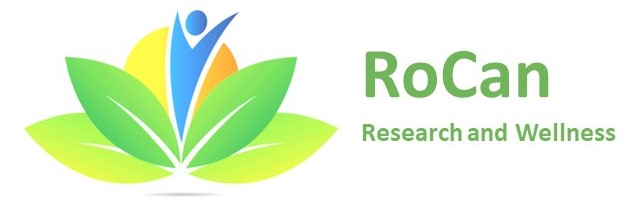 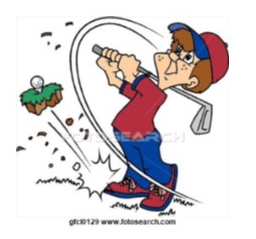 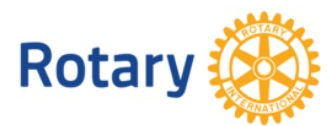 INVITATION TO PARTICIPATECHARITY GOLF DAYKooringal Golf Club	Date Wednesday 30th October 2019	Time 12pm Shotgun StartPresented by the Rotary Club of WilliamstownSupporting theRoCan Cancer Wellness CentreFunds raised will support the planned Cancer Wellness Centre for Men & Women in the Wyndham Shire to facilitate patients and families receiving treatment at the Mercy and St Vincents HospitalsThe Cancer Wellness Centre will provide services such as Yoga, Music Room, Legal and Financial advice, a mens shed and many other servicesRoCan now owns the land in the Riverwalk Estate Werribee to build this facility and to date we have raised in excess of $550,000 towards this project but will need much more to bring it to fuition.The facility when built will be providing accommodation to families that cannot afford to stay in the City due to the high cost of cancer treatment.We have all been touched in some way and by the effects of Cancer.Together we can make a differenceYour support of the Golf Day is appreciated as these events rely heavily on sponsorship and participation and our club is seeking the assistance of your organization in supporting this event.Please help raise funds to complete this essential project by either joining us on the day, sponsoring a hole or by making a donation.Enclosed is a Registration Form and Sponsorship document.GET YOUR TEAM TOGETHER AND REGISTER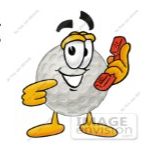 RING Tony Boyd 9397 6388 or Mobile 0418 101 516	info@abinteriors.com.au